Деловодна информацияОбявление за поръчкаДиректива 2014/24/ЕС/ЗОП Раздел I: Възлагащ органI.1) Наименование и адреси 1 (моля, посочете всички възлагащи органи, които отговарят за процедурата)I.2) Съвместно възлаганеI.3) Комуникация I.4) Вид на възлагащия орган I.5) Основна дейност Раздел II: ПредметII.1) Обхват на обществената поръчка Раздел III: Правна, икономическа, финансова и техническа информация III.1) Условия за участиеIII.2) Условия във връзка с поръчката 2 Раздел IV:Процедура IV.1) ОписаниеIV.2) Административна информация  Раздел VI: Допълнителна информацияVI.1) Информация относно периодичното възлагане VI.2) Информация относно електронното възлагане VI.3) Допълнителна информация 2VI.4) Процедури по обжалване VI.5) Дата на изпращане на настоящото обявление: 24/09/2019 (дд/мм/гггг)Възлагащият орган/възложителят носи отговорност за гарантиране на спазване на законодателството на Европейския съюз и на всички приложими закониПартида на възложителя: 00638Поделение:Изходящ номер: С-4939 от дата: 24/09/2019 (дд/мм/гггг)Изходящ номер: С-4939 от дата: 24/09/2019 (дд/мм/гггг)Обявлението подлежи на публикуване в ОВ на ЕС:Съгласен съм с Общите условия на АОП за използване на услугата Електронен подател:Дата на изпращане на обявлението до ОВ на ЕС:Дата на изпращане на обявлението до ОВ на ЕС:Заведено в преписка: 00638-2019-0008 (nnnnn-yyyy-xxxx)Заведено в преписка: 00638-2019-0008 (nnnnn-yyyy-xxxx)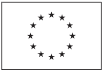 Притурка към Официален вестник на Европейския съюзИнформация и онлайн формуляри: http://simap.ted.europa.euОфициално наименование: община СимеоновградОфициално наименование: община СимеоновградОфициално наименование: община СимеоновградНационален регистрационен номер: 000903729Пощенски адрес: пл.Шейновски № 3Пощенски адрес: пл.Шейновски № 3Пощенски адрес: пл.Шейновски № 3Пощенски адрес: пл.Шейновски № 3Град: Симеоновградкод NUTS: BG422Пощенски код: 6490Държава: БългарияЛице за контакт: Мими Дачева,Гергана ДимоваЛице за контакт: Мими Дачева,Гергана ДимоваЛице за контакт: Мими Дачева,Гергана ДимоваТелефон: +359 3781-2341Електронна поща: obshtina_simgrad@abv.bgЕлектронна поща: obshtina_simgrad@abv.bgЕлектронна поща: obshtina_simgrad@abv.bgФакс: +359 3781-2006Интернет адрес/иОсновен адрес: (URL) http://www.simeonovgrad.bg/Адрес на профила на купувача: (URL) http://www.simeonovgrad.bg/profilebuyerИнтернет адрес/иОсновен адрес: (URL) http://www.simeonovgrad.bg/Адрес на профила на купувача: (URL) http://www.simeonovgrad.bg/profilebuyerИнтернет адрес/иОсновен адрес: (URL) http://www.simeonovgrad.bg/Адрес на профила на купувача: (URL) http://www.simeonovgrad.bg/profilebuyerИнтернет адрес/иОсновен адрес: (URL) http://www.simeonovgrad.bg/Адрес на профила на купувача: (URL) http://www.simeonovgrad.bg/profilebuyerII.1.1) Наименование: „Инженеринг - проектиране, строителство и авторски надзор на обезманганителна пречиствателна станция за питейни води за град Симеоновград“.Референтен номер: 2II.1.2) Основен CPV код: 45000000      Допълнителен CPV код: 1 2II.1.2) Основен CPV код: 45000000      Допълнителен CPV код: 1 2II.1.4) Кратко описание:
Предметът на поръчката включва: 1. Изготвяне на комплексен проект съгл. чл.150 от ЗУТ;2. Изпълнение на строителство, доставка и монтаж – включва изпълнение на строителство, подготовка на терена, изграждане на сгради и съоръжения съгласно одобрения технически проект, включително довеждаща инфраструктура до площадката, доставки на оборудване, техника и съоръжения, монтажни работи, проби и пускане и въвеждане в експлоатация, обучение на персонал. Да бъде изготвена цялата необходима документация по време на строителството, съгласно Наредба №3/31.07.2003 г. за съставяне на актове и протоколи по време на строителството, до въвеждане на обекта в експлоатация. изпълнение на СМР при спазване на одобрения проект, регламентиран в Закона за устройство на територията (ЗУТ) и подзаконовите нормативни актове по прилагането му. 3.Упражняване на авторски надзор по време на изпълнение на СМР.II.1.4) Кратко описание:
Предметът на поръчката включва: 1. Изготвяне на комплексен проект съгл. чл.150 от ЗУТ;2. Изпълнение на строителство, доставка и монтаж – включва изпълнение на строителство, подготовка на терена, изграждане на сгради и съоръжения съгласно одобрения технически проект, включително довеждаща инфраструктура до площадката, доставки на оборудване, техника и съоръжения, монтажни работи, проби и пускане и въвеждане в експлоатация, обучение на персонал. Да бъде изготвена цялата необходима документация по време на строителството, съгласно Наредба №3/31.07.2003 г. за съставяне на актове и протоколи по време на строителството, до въвеждане на обекта в експлоатация. изпълнение на СМР при спазване на одобрения проект, регламентиран в Закона за устройство на територията (ЗУТ) и подзаконовите нормативни актове по прилагането му. 3.Упражняване на авторски надзор по време на изпълнение на СМР.II.1.5) Прогнозна обща стойност 2
Стойност, без да се включва ДДС: 3300000      Валута: BGN
(за рамкови споразумения или динамични системи за покупки - прогнозна обща максимална стойност за цялата продължителност на рамковото споразумение или на динамичната система за покупки)II.1.5) Прогнозна обща стойност 2
Стойност, без да се включва ДДС: 3300000      Валута: BGN
(за рамкови споразумения или динамични системи за покупки - прогнозна обща максимална стойност за цялата продължителност на рамковото споразумение или на динамичната система за покупки)II.1.6) Информация относно обособените позицииII.1.6) Информация относно обособените позицииII.2) Описание 1II.2) Описание 1III.1.1) Годност за упражняване на професионалната дейност, включително изисквания във връзка с вписването в професионални или търговски регистри 
Списък и кратко описание на условията:
Участникът следва да е вписан в Централния професионален регистър на строителя за изпълнение на строежи със следния обхват: строителни дейности по обекти първа категория, съгласно Наредба № 1 от 30.07.2003 г. за номенклатурата на видовете строежи и чл.137 от ЗУТ.
Съгласно чл.60 от ЗОП, чуждестранните участници могат да докажат регистрацията си в аналогични регистри съгласно законодателството на държавата-членка, в която са установени.
Важно: Обстоятелството се удостоверява с посочване в еЕЕДОП, Част IV: Критерии за подбор, раздел А.Годност на данните за вписването в ЦПРС, посочваща уеб адрес, орган или служба, издаващи документа, точно позоваване на документа, а за чуждестранни лица съответен еквивалентен документ или декларация или удостоверение от компетентните органи съгласно националния му закон за вписването на лицето в съответен професионален регистър на държавата, в която е установен, допускащ съгласно законодателството на държавата, в която лицето е установено и осъществява дейността си, извършване на строителните работи обект на настоящата обществена поръчка, придружен с превод на български език.
Доказване: При сключване на договора, участникът избран за изпълнител следва да представи документ за вписване в ЦПРС, валиден към датата на сключване на договора.
Посочват се критериите за подбор, избрани от Възложителя, минималните нива, посочване на документите, с които ще се доказва изпълнението им, съгласно Указанията, и подробни мотиви за определянето им.III.1.2) Икономическо и финансово състояние 
Критерии за подбор, както е указано в документацията за обществената поръчка: НЕ
Списък и кратко описание на критериите за подбор:
т.1. Изискване за реализиран минимален общ оборот:
Участниците следва да са реализирали минимален общ оборот, изчислен на база годишните обороти.
Забележка: Съгласно § 2, т. 66 от ДР на ЗОП “годишен общ оборот“ е сумата от нетните приходи от продажби по смисъла на Закона за счетоводството.
т.2 Участниците в обществената поръчка следва да са застраховани за риска „Професионална отговорност в проектирането и строителството, съгласно чл.171 от ЗУТ, с покритие, съответстващо на обема и характера на поръчката, произтичащо от нормативен акт (обектите, предмет на поръчката са първа категория строежи)
Изисквано минимално/ни ниво/а:2
по т.1 Участниците в обществената поръчка трябва за последните 3 (три) приключили финансови години, в зависимост от датата, на която са създадени или са започнали дейността да са реализирали минимален общ оборот в размер на 1 000 000,00 лв. (един милион лева) изчислен на база годишните обороти.
Удостоверяване:
При подаване на офертата участникът попълва в еЕЕДОП, Част IV: „Критерии за подбор“, раздел Б: „Икономическо и финансово състояние“ данни за неговия „годишен общ оборот“ за последните три финансови години, в зависимост от датата, на която е създаден или е започнал дейността си, съгласно годишните му финансови отчети.
В хипотезата на чл. 67, ал. 5 от ЗОП възложителят може да изисква по всяко време след отварянето на заявленията за участие или офертите представяне на всички или част от документите, чрез които се доказва информацията, посочена в еЕЕДОП. Във всеки конкретен случай възложителят съобразява разпоредбата на чл. 67, ал. 8 от ЗОП.
Доказване:
При сключване на договора участникът, избран за изпълнител следва да представи заверени копия на годишните финансови отчети за последните 3 (три) приключили финансови години, в зависимост от датата, на която е създаден или е започнал дейността си, или техните съставни части, когато публикуването им се изисква, съгласно законодателството на държавата, в която участникът е установен.
При сключване на договора възложителят не изисква документи, съобразно разпоредбата на чл. 112, ал. 9 от ЗОП.
по т.2 Участниците в обществената поръчка следва да са застраховани за риска „Професионална отговорност в проектирането и строителството, съгласно чл.171 от ЗУТ, с покритие, съответстващо на обема и характера на поръчката, произтичащо от нормативен акт (обектите, предмет на поръчката са първа категория строежи).
Важно: За удостоверяване на поставеното изискване участниците попълват данни (застрахователна сума, уеб адрес, орган или служба, издаващи документа, точно позоваване на документа) в еЕЕДОП, Част IV: Критерии за подбор, раздел, Б.Икономическо и финансово състояние, т.5, за наличие на Валидна застраховка за „Професионална отговорност“ по чл.171 ал.1 от ЗУТ, при лимит на отговорността, съгласно чл.5, ал.2 от Наредбата за условията и реда за задължително застраховане в проектирането и строителството или еквивалентен документ /за чуждестранните лица/. Професионалната дейност от застрахователните полици трябва да отговаря на предмета на поръчката (обектите, предмет на поръчката са първа категория строежи).
Доказване: При сключване на договора, участникът избран за изпълнител следва да представи заверено копие на актуализирана/валидна застрахователна полица или еквивалентен документ /за чуждестранните лица/ съобразно декларираното в еЕЕДОП, а в случай, че срокът на валидност на полицата изтича до датата на подписване на договора – и заверено копие на новата застрахователна полица.III.1.3) Технически и професионални възможности 
Критерии за подбор, както е указано в документацията за обществената поръчка: НЕ
Списък и кратко описание на критериите за подбор:
т.1. Участникът следва да разполага минимум със следния проектантски екип и технически персонал за изпълнение на поръчката:
А) Проектантски екип:
1. Ръководител на проектантския екип - проектант по част „Технологична“
-Да притежава пълна проектантска правоспособност по Закона за камарите на архитектите и инженерите в инвестиционното проектиране /ЗКАИИП/;
2. Проектант по част „Геодезия”
-да притежава пълна проектантска правоспособност по Закона за камарите на архитектите и инженерите в инвестиционното проектиране /ЗКАИИП/;
3. Проектант по част „Архиектура”
да притежава пълна проектантска правоспособност по Закона за камарите на архитектите и инженерите в инвестиционното проектиране /ЗКАИИП/;
4. Проектант по част „Конструктивна”
-да притежава пълна проектантска правоспособност по Закона за камарите на архитектите и инженерите в инвестиционното проектиране /ЗКАИИП/;
5. Проектант по част „Електро”
- да притежава пълна проектантска правоспособност по Закона за камарите на архитектите и инженерите в инвестиционното проектиране /ЗКАИИП/;
6. Проектант по част „ВиК”
- да притежава пълна проектантска правоспособност по Закона за камарите на архитектите и инженерите в инвестиционното проектиране /ЗКАИИП/;
7. Проектант по част „ОВК”
- да притежава пълна проектантска правоспособност по Закона за камарите на архитектите и инженерите в инвестиционното проектиране /ЗКАИИП/;
8. Проектант по част „Енергийна ефектиеност”
- да притежава пълна проектантска правоспособност по Закона за камарите на архитектите и инженерите в инвестиционното проектиране /ЗКАИИП/;
9. Проектант по част „Пожарна Безопасност”
- да притежава пълна проектантска правоспособност по Закона за камарите на архитектите и инженерите в инвестиционното проектиране /ЗКАИИП/;
10. Проект по част ПУСО
- да притежава пълна проектантска правоспособност по Закона за камарите на архитектите и инженерите в инвестиционното проектиране /ЗКАИИП/;
11. Проект по част „ПБЗ“
-да притежава пълна проектантска правоспособност по Закона за камарите на архитектите и инженерите в инвестиционното проектиране /ЗКАИИП/;
Забележка : Посочените от участника проектанти могат да съчетават повече от една експертна позиция в предложения екип за изпълнение на проектирането, ако отговарят на поставените от Възложителя минимални изисквания и притежават съответните удостоверения, изискващите се за съответната част от инвестиционния проект или еквивалент.
Б)Технически персонал за изпълнение на строителството
а)Технически ръководител: квалификация "строителен инженер" или "инженер" или "архитект", или със средно образование с четиригодишен курс на обучение и придобита професионална квалификация в областите "Архитектура и строителство" или "Техника" или еквивалентно по реда на чл. 163а, ал. 3 от ЗУТ, с професионален опит по специалността мин. 2 год.
б)Специалист „Контрол на качеството“: лице, притежаващо Удостоверение/Сертификат за преминато обучение за контрол върху качеството на изпълнение в строителството и за контрол на съответствието на строителните продукти със съществените изисквания за безопасност или еквивалентно.
в)Специалист „Здравословни и безопасни условия на труд“ - завършен курс на обучение, за длъжностно лице по здраве и безопасност или еквивалентен
т.2. Участникът следва да прилага следните системи:
- система за управление на качеството, съответстваща на стандарт БДС ЕN ISO 9001:2008/2015 или еквивалентен с обхват на сертификация – строителство, и
- система за опазване на околната среда, съответстваща на стандарт БДС ЕN ISO 14001:2004/2015 или еквивалентен с обхват на сертификация – строителство.
Изисквано минимално/ни ниво/а:2
по т.1 Удостоверяване: При подаване на офертата участникът декларира съответствие с поставеното изискване чрез представяне в еЕЕДОП в Част IV: Критерии за подбор, буква В: технически и професионални способности, т. 2 и 6) от ЕЕДОП (посочва се професионалната компетентност на лицата в това число: трите имена и позиция; Образование (степен, специалност, година на дипломиране, № на диплома, учебно заведение, за лицата за които се изисква такова); Професионална квалификация (направление, година на придобиване, № на издадения документ, издател за лицата за които се изисква); Професионален опит/опит (месторабота, период, длъжност, основни функции за лицат аза които се изисква да имата опит).
Доказване: При сключване на договора, участникът избран за изпълнител следва да представи списък на персонала, който ще изпълнява поръчката, и/или на членовете на ръководния състав, които ще отговарят за изпълнението, както и документи, които доказват професионална компетентност на лицата, удостоверяващ декларираната информация за персонала в еЕЕДОП.
по т.2 Удостоверяване: При подаване на офертата, съответствие с изискването се декларира в част ІV, раздел Г „Стандарти за осигуряване на качеството и стандарти за екологично управление“ от еЕЕДОП. С еЕЕДОП участникът предоставя информация дали съответните документи са на разположение в електронен формат – посочва се уеб адрес, орган или служба, издаващи документа за регистрация и точно позоваване на документа, обхвата на регистрацията и периода на валидност.
Доказване: При сключване на договора възложителят изисква заверени копия на сертификати за управление на качеството и за опазване на околната среда.III.1.5) Информация относно запазени поръчки 2
Поръчката е запазена за защитени предприятия и икономически оператори, насочени към социална и професионална интеграция на лица с увреждания или лица в неравностойно положение: НЕ
Изпълнението на поръчката е ограничено в рамките на програми за създаване на защитени работни места: НЕIII.2.1) Информация относно определена професия (само за поръчки за услуги)
Изпълненито на поръчката е ограничено до определена професия: НЕ
Позоваване на приложимата законова, подзаконова или административна разпоредба:III.2.2) Условия за изпълнение на поръчката:
Към датата на откриване на настоящата процедурата не е осигурено финансиране, предвид което и съгласно чл.114 ЗОП в проекта на договор ще бъде включена клауза за отложено изпълнение. В този случай всяка от страните маже да поиска прекратяване на договора без предизвестие след изтичане на тримесечен срок от сключването му.
Участникът, определен за Изпълнител при подписване на договора представя гаранция за изпълнение в размер на 2% от стойността на договора за обществена поръчка.
По отношение Гаранциите за изпълнение важат разпоредбите на чл. 111 от ЗОП.
Гаранциите се предоставят в една от следните форми:
а) парична сума;
б) банкова гаранция;
в) застраховка, която обезпечава изпълнението чрез покритие на отговорността на изпълнителя.III.2.3) Информация относно персонала, който отговаря за изпълнението на поръчката
Задължение за посочване на имената и професионалните квалификации на персонала, който отговаря за изпълнението на поръчката: НЕIV.1.3) Информация относно рамково споразмение или динамична система за покупкиIV.1.4) Информация относно намаляване на броя на решенията или офертите по време на договарянето или на диалогаПрилагане на поетапна процедура за постепенно намаляване на броя на обсъжданите решения или на договаряните оферти: НЕIV.1.5) Информация относно договаряне (само за състезателни процедури с договаряне)Възлагащият орган си запазва правото да възложи поръчката въз основа на първоначалните оферти, без да провежда преговори: НЕIV.1.6) Информация относно електронния търгЩе се използва електронен търг: НЕ
Допълнителна информация относно електронния търг:IV.1.8) Информация относно Споразумението за държавни поръчки (GPA)IV.2.1) Предишна публикация относно тази процедура 2Номер на обявлението в ОВ на ЕС:
(Едно от следните: Обявление за предварителна информация; Обявление на профила на купувача)
Номер на обявлението в РОП:IV.2.2) Срок за получаване на оферти или на заявления за участиеДата: 15/10/2019 (дд/мм/гггг)   Местно време: 17:00 (чч:мм)IV.2.3) Прогнозна дата на изпращане на покани за търг или за участие на избраните кандидати 4Дата:    IV.2.4) Езици, на които могат да бъдат подадени офертите или заявленията за участие: 1  BGIV.2.6) Минимален срок, през който оферентът е обвързан от офертатаОфертата трябва да бъде валидна до: 13/04/2020 (дд/мм/гггг)
или Продължителност в месеци:(от датата, която е посочена за дата на получаване на офертата)IV.2.7) Условия за отваряне на офертитеДата: 18/10/2019 (дд/мм/гггг)   Местно време: 11:00 (чч:мм)
Място:
гр.Симеоновград, пл.Шейновски №3, сградата на Общинска администрация Симеоновград, ет.1, зала Георчо Караколев
Информация относно упълномощените лица и процедурата на отваряне:
Получениете оферти се отварят на публичното заседание, на което могат да присъстват участниците в процедуратаили техни упълномощени представители, както и представители на средствата за масово осведомяване.Това представялява периодично повтаряща се поръчка:
Прогнозни срокове за публикуването на следващи обявления: 2Ще се прилага електронно поръчване: НЕ
Ще се използва електронно фактуриране: НЕ
Ще се приема електронно заплащане: НЕ1. Участниците в процедурата следва да отговарят на основанията на чл. 54, ал. 1, т.1 -7 от ЗОП;
2. да декларират, че са спазили задълженията свързани с данъци и осигуровки опазване на околната среда и закрила на заетостта и условита на труд, които са в сила за страната.
3. Национални основания за отстраняване са:
- осъждания за престъпления по чл. 194 – 208, чл. 213а – 217, чл. 219 – 252 и чл. 254а – 255а и чл. 256 - 260 НК (чл. 54, ал. 1, т. 1 от ЗОП);
4.Участниците могат да получат необходимата информация за задълженията, свързани с данъци и осигуровки, опазване на околната среда, закрила на заетостта и условията на труд, които са в сила в Република България и относими към услугите и строителството, предмет на поръчката, както следва:
Относно задълженията, свързани с данъци и осигуровки:
Национална агенция по приходите:
- Информационен телефон на НАП - 0700 18 700;
- интернет адрес: http://www.nap.bg/
Относно задълженията, опазване на околната среда:
Министерство на околната среда и водите:
- Информационен център на МОСВ; работи за посетители всеки работен ден от 14 до 17 ч.;
- София 1000, ул. "У. Гладстон" № 67,Телефон: 02/ 940 6331;
- Интернет адрес: http://www3.moew.government.bg/
Относно задълженията, закрила на заетостта и условията на труд:
Министерство на труда и социалната политика:
- Интернет адрес: http://www.mlsp.government.bg
- София 1051, ул. Триадица № 2, Телефон: 8119 443
5. С подаването на оферти се счита, че участниците се съгласяват с всички условия за на възложителя, в .ч. определения от него срок на валидност на офертите и и с проекта на договор.
6. Срокът на валидност на офертите е 180календарни дни и започва да тече от датата, определена за краен срок за получаване на оферти.
- нарушения по чл. 61, ал. 1, чл. 62, ал. 1 или 3, чл. 63, ал. 1 или 2, чл. 228, ал. 3 от Кодекса на труда (чл. 54, ал. 1, т. 6 от ЗОП);
- нарушения по чл. 13, ал. 1 от Закона за трудовата миграция и трудовата мобилност в сила от 23.05.2018 г. (чл. 54, ал. 1, т. 6 от ЗОП);
- наличие на свързаност по смисъла на пар. 2, т. 45 от ДР на ЗОП между кандидати/ участници в конкретна процедура (чл. 107, т. 4 от ЗОП);
- наличие на обстоятелство по чл. 3, т. 8 от Закона за икономическите и финансовите отношения с дружествата, регистрирани в юрисдикции с преференциален данъчен режим, контролираните от тях лица и техните действителни собственици;
- обстоятелства по чл. 69 от Закона за противодействие на корупцията и за отнемане на незаконно придобитото имущество.VI.4.1) Орган, който отговаря за процедурите по обжалванеVI.4.2) Орган, който отговаря за процедурите по медиация 2VI.4.3) Подаване на жалби
Точна информация относно краен срок/крайни срокове за подаване на жалби:
Съгласно разпоредбата на чл. 197, ал.1, т.4 от ЗОП, жалба срещу решението за откриване на процедурата се подава в 10-дневен срок от изтичане на срока по чл. 179 от ЗОП. Жалба се подава до Комисията за защита на конкуренцията с копие и до възложителя, чието решение, действие или бездействие се обжалва.VI.4.4) Служба, от която може да бъде получена информация относно подаването на жалби 21моля, повторете, колкото пъти е необходимо2в приложимите случаи3моля, повторете, колкото пъти е необходимо, ако това обявление е само за предварителна информация4ако тази информация е известна5моля, представете тази информация, ако обявлението е покана за участие в състезателна процедура6доколкото информацията е вече известна7задължителна информация, която не се публикува8информация по избор9моля, представете тази информация само ако обявлението е за предварителна информация10моля, представете тази информация само ако обявлението е обявление за възлагане11само ако обявлението се отнася до квалификационна система12моля, представете тази информация тук или в поканата за потвърждаване на интерес, ако обявлението е покана за участие в състезателна процедура или има за цел намаляване на срока за получаване на оферти13моля, представете тази информация тук или в поканата за потвърждаване на оферти или за договаряне, ако обявлението е покана за участие в състезателна процедура14ако това е за предварителна информация, използвано като покана за участите в състезателна процедура - моля, представете тази информация, ако тя вече е известна15моля, представете тази информация тук или, ако е приложимо, в поканата за подаване на оферти1617задължителна информация, ако това е обявление за възлагане18само ако обявлението не се отнася до квалификационна система19ако обявлението има за цел намаляване на срока за получаване на оферти20може да бъде присъдена значимост вместо тежест21може да бъде присъдена значимост вместо тежест; ако цената е единственият критерий за възлагане, тежестта не се използва